Участь педагогів гімназії у Міжнародних семінарах, конференціях та інших науково-методичних заходах у 2017 роціСпівробітництво Євроклубу «Меридіан» із навчальними закладами та освітніми установами країн Європи, Азії та США№ з/пПІБ, посадаТема заходуДата/ країна, (місто)Веремій І.Г. – учитель англійської мовиСемінар «Сучасний урок. Використання сучасних технологій на уроці в 11-му класі»  з методистом  Міжнародного методичного центру Майклом ХадсономЛютий 2017, Україна (Харків)Бондаренко А.В. – учитель німецької мовиСемінар «Сучасний урок. Використання сучасних технологій на уроці в 11-му класі»  з методистом  Міжнародного методичного центру Майклом ХадсономЛютий 2017, Україна (Харків)Румянцева О.В. – учитель англійської мовиСемінар «Сучасний урок. Використання сучасних технологій на уроці в 11-му класі»  з методистом  Міжнародного методичного центру Майклом ХадсономЛютий 2017, Україна (Харків)Румянцева О.В. – учитель англійської мовиХІІІ Міжнародна методична школа-семінар «Сучасні педагогічні технології в освіті»Лютий 2017, Україна (Харків)Румянцева О.В. – учитель англійської мовиХІV Міжнародна методична школа-семінар «Сучасні педагогічні технології в освіті»Лютий 2017, Україна (Харків)Стадник О.М. – учитель російської мови та літературиМіжнародна літня педагогічна школа «Університет педагогічної майстерності»Червень 2017, Україна (Одеса)Стадник О.М. – учитель російської мови та літературиМіжнародний фестиваль педагогічної творчості «Вдохновение»Листопад 2017, Україна (Одеса)Країна, партнер (організація, установа, заклад)Зміст діяльності Великобританія (Англія),приватна особаJack Quglay1.Листування з друзями за перепискою.2. Запрошення Джека  Кьюглея на відкритий захід до Дня всіх закоханих  «Happy valentine`s Day».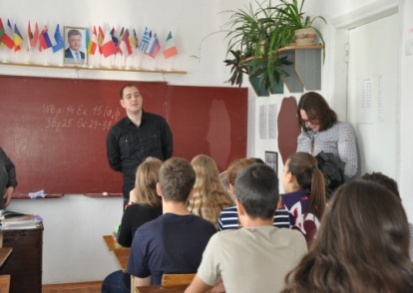 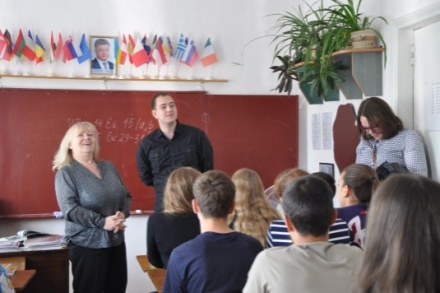 3.Участь Євроклубу у Міжнародному науково-педагогічному проекті «Інтеркрок – освітня стратегія соціалізації особистості громадянського суспільства»